Billing QuestionnairePatient Name: ___________________DOB: __________________________Address: ________________________ City________________________State: ___________________________ Zip________Phone #: Home_________________     Mobile______________________Email address: _______________________________________________Primary Care Physician Name: __________________________________Phone: _________________________ Fax:_______________________Address: ___________________________________________________Significant Other/Partner Name:Emergency Contact Name (if not the same as above):Emergency Contact Phone #:Employer Name:Insurance Info:  BRING IN CARD TO PHOTOCOPYGuarantor’s Name:Guarantor’s DOB:Motor Vehicle AccidentPolicy #:Claims #:Company, Agent Name, Phone number and email:Medical History QuestionnaireName: ___________________ DOB:_______Age: _______Gender:  M   F Occupation:__________________________________________________Referred by: _________________________________________________Primary Care Provider: _________________________________________Other Practitioners (massage, chiropractor, acupuncturist, physicians):____________________________________________________________________________________________________________________________________________________________________________________Are you:   Right Handed	Left Handed	AmbidextrousWhy are you seeing the doctor today? ______________________How long have you had this problem? (Date of Injury)_________________Is this a Workplace or Motor Vehicle Injury?	Y   	NDescribe how the injury/accident occurred:__________________________If you are experiencing pain(s), where is it located?________________________________________________________________________________________________________________________Please rate the intensity of your pain/discomfort. (0=no pain, 10= severe pain).  Indicate a range if your pain varies:0	1	2	3	4	5	6	7	8	9	10				Please circle a description(s) of your pain:	off and on		constant		dull		sharp		throbbing		tight			burning		tingling	cramping	achingIs your pain worse at a particular time of the day?	Morning		Daytime		NightIn the affected area, do you have (If yes, please describe):	Stiffness		Y   	N___________________________________	Numbness		Y	N___________________________________	Swelling		Y	N___________________________________	Weakness		Y	N___________________________________	Instability		Y	N___________________________________	Apprehension	Y	N___________________________________	Other			Y	N___________________________________What activities or movement makes your pain/discomfort worse? Please describe any other previous injury to the area in question.Have you tried any of the modalities below for this injury?	Medication			Y	N	Type:______________________	Physical Therapy		Y	N	How long:___________________	Injections			Y	N	Location of Injection:___________	Brace			Y	N	Other (chiropractor, massage, acupuncture) Describe: Past Medical History & Family HistoryPast SURGERY, HOSPITALIZATIONS and/or ACCIDENTS     Date     					SURGERIES/Medical Issue___________	____________________________________________________________	____________________________________________________________	____________________________________________________________	_________________________________________________MEDICATIONS & SUPPLEMENTS:Name	  	Dose     Frequency	Name	  	Dose     Frequency_____________  ____  __________       _____________  ____  _______________________  ____  __________	_____________  ____  _______________________  ____  __________	_____________  ____  __________	_____________  ____  __________	_____________  ____  _______________________  ____  __________	_____________  ____  _______________________  ____  __________	_____________  ____  __________ALLERGIES/SENSITIVITIES (please list):___________________________	         ______________________________________________________	         ___________________________SOCIAL:Do you drink Alcohol?			Y   N 		How much? ______________Do you use Tobacco?			Y   N 		How much? ______________	If you did in the past, when did you quit? ________________________Do you follow a special Diet?		Y   N 		What type? ______________Do you exercise regularly?		Y   N 		How much? ______________Do you have any other Hobbies?   Y   N 		What are they? _________________________________________________How tall are you? _____________   How much do you weigh? ____________	Do you have any of the following that haven’t been addressed elsewhere?  (circle all that apply)Fever					Headaches				Head InjuryDouble vision			Blurry vision			Issues w/ bright lightHearing loss			Ringing of ears			Nose BleedingNasal congestion			Dental issues			TMJChest Pain				Palpitation				Chronic CoughWheezing				Shortness of Breath		Pain w/ deep breathNausea				Vomiting				Belly painConstipation			Loose Stools			HeartburnLoss of appetite			Blood in Stool			RashItching				Pain w/ urination			ImpotenceFrequent urination		Irregular Menses			Increased thirstIncontinence 			Weight gain/loss			Trouble sleepingLow desire to have sex		Brain Fog				Low EnergyTrouble with orgasm		Hair Loss				Brittle nailsPain with sex			Temperature Intolerances	Hot FlashesVaginal Dryness			Heavy Period/Cramps		Bleeding GumsSuicidal thoughts			Panic	/Anxiety			DepressionEasy bruising			Leg or Feet Swelling		Chronic Infection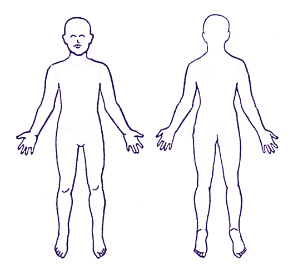 PLEASE INDICATE WHERE YOU ARE EXPERIENCING:  PAIN with an X  DISCOMFORT with //// RADIATION of the pain or discomfort with #SELECT THE ONE WORD IN EACH CATEGORY (1-10) THAT BEST DESCRIBES YOU:Select only 1 word(s) in each of the 10 rows  SELFMotherFatherSiblingsGrand-parentsChildrenAlcoholismAlzheimerArthritisAsthma/LungIssuesBleeding DisorderCancer(s)Depression/AnxietyDiabetesDrug AbuseEpilepsyGlaucoma/EyeproblemsHeart Disease, attack,palpitations)High CholesterolHigh Blood PressureIntestinal Issues:IBS, stomachKidney DiseaseLiver Disease:HepatitisMigrainesThyroid IssuesOTHER:____ DETERMINED____ CONVINCING____ PREDICTABLE___ CAUTIOUS____ STRONG WILLED____ PERSUASIVE____ EASY-GOING___  ORDERLY____ DIRECT____ EXPRESSIVE____ KIND____ ANALYTICAL____ BOLD____ SOCIABLE____ COOPERATIVE____ PRECISE____ OUTSPOKEN____ ANIMATED____ PATIENT____ LOGICAL____ DECISIVE____ TALKATIVE ____ LOYAL____ CONTROLLED____ DARING____ OUT-GOING____ AGREEABLE____ CAREFUL____ RESTLESS____ ENTHUSIASTIC____ CONSIDERATE ____ THOROUGH____ COMPETITIVE____ INSPIRING____ CONSISTENT____ DETAILED____ AGGRESSIVE____ PLAYFUL____ SATISFIED____ ACCURATE